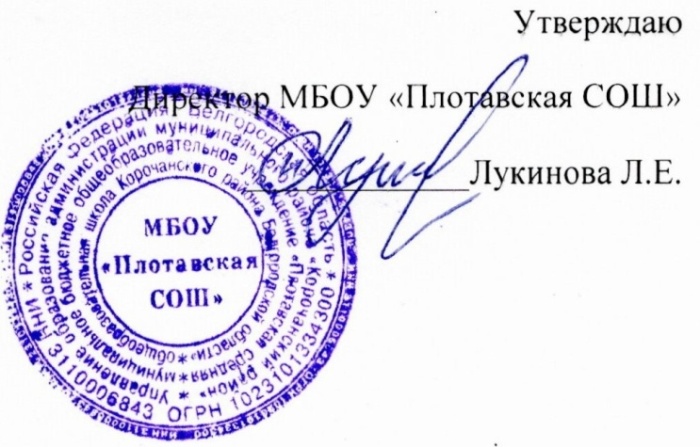 Приказ № 126  от 30 августа 2023 г.План работыспортивного клуба «Планета спорта»МБОУ «Плотавская СОШ»на 2023-2024 учебный год№ п/пМероприятияДатаОтветственныеОрганизационная работаОрганизационная работаОрганизационная работаОрганизационная работа1Выбрать и утвердить совет клуба на 2023-2024 учебный годсентябрьРуководитель клуба, учитель физической культуры2.Составить и утвердить план работы спортивного клуба на новый учебный годсентябрьРуководитель клуба, Совет клуба3.Организовать спортивные секции и кружки ( подготовить списки занимающихся и расписание секций и кружков)сентябрьРуководители кружков и секций4.Разработать и утвердить календарный план спортивных и физкультурно-оздоровительных мероприятий на новый учебный годсентябрьСовет клуба5.Организовать подготовку учащихся к выполнению ВФСК «ГТО»В течение годаСовет клуба, учителя физической культуры6.      Составлять  и утверждать план спортивно-массовых  мероприятий на  каникулахВ течение годаСовет клуба, учителя физической культурыСпортивная работа в классах, спортивных секциях и кружкахСпортивная работа в классах, спортивных секциях и кружкахСпортивная работа в классах, спортивных секциях и кружкахСпортивная работа в классах, спортивных секциях и кружках7 Провести беседы   о подготовке  к выполнению  ВФСК "ГТО"  и  о его значении. СентябрьСовет клуба8.Назначить физорга в каждом классе для организации  подвижных игр на переменах и подготовке команд  к школьным спортивно-массовым мероприятиям;СентябрьКлассные руководители, Совет клуба9.Определить каждому классу места для проведения подвижных игр на переменах, подготовить инвентарь и назначить ответственных за хранение и выдачу; СентябрьСовет клуба10.Организовать классные часы о здоровом образе жизни и значении занятий физическими упражнениями;В течение годаКлассные руководители11.Проводить соревнования внутри классаВ течение годаФизоргиОрганизационная работа по месту жительстваОрганизационная работа по месту жительстваОрганизационная работа по месту жительстваОрганизационная работа по месту жительства12.Оказывать помощь в предоставлении  оборудования, спортивного инвентаря и спортивных залов населению.В течение годаРуководитель клуба, Совет клубаВнеурочная работа в школеВнеурочная работа в школеВнеурочная работа в школеВнеурочная работа в школе13Проводить  спортивно-массовые мероприятия в течение  учебного года; (товарищеские встречи, соревнования между классами )Согласно календарному плануРуководитель клуба, Совет клуба14 Участвовать в районных и краевых соревнованияхВ течение учебного годаИнформационно - пропагандистская и профилактическая работаИнформационно - пропагандистская и профилактическая работаИнформационно - пропагандистская и профилактическая работаИнформационно - пропагандистская и профилактическая работа15.Участвовать в краевых и всероссийских акциях  и мероприятиях по ЗОЖ, организовывать и проводить  акции, конкурсы, мероприятия и флешмобы по ЗОЖ и профилактике вредных привычекВ течение годаРуководитель клуба, Совет клуба16.Пополнять и корректировать информационные стенды клубаВ течение годаРуководитель клуба, Совет клуба17.Выпускать листовки и школьные газетыВ течение годаРуководитель клуба, Совет клуба18.Давать информацию на школьный сайт в новостную ленту, в социальную сеть.В течение годаРуководитель клуба, Совет клубаРабота с родителями  и педагогическим коллективомРабота с родителями  и педагогическим коллективомРабота с родителями  и педагогическим коллективомРабота с родителями  и педагогическим коллективом19.Организовать консультации для родителей по вопросам физического воспитания детей в семье, закаливать  и укреплять их здоровье;В течение годаРуководитель клуба, Совет клуба20.Приглашать родителей на  все спортивные мероприятия;В течение годаРуководитель клуба, Совет клуба21.Оказывать помощь классным руководителям в проведении туристических походов;В течение годаРуководитель клуба, Совет клуба22.Привлекать учителей к участию в спортивных мероприятиях школы и района;  проводить среди учителей соревнования по волейболу, шахматам, теннису и др.В течение годаРуководитель клуба, Совет клуба23.Давать консультацию и оказывать помощь работникам школы по  выполнению комплекса «ГТО»В течение годаРуководитель клуба, Совет клуба24.Оказывать помощь классным руководителям в планировании работы с учащимися с учетом плана физкультурно-спортивной работы в школе.В течение годаРуководитель клуба, Совет клубаФинансово-хозяйственная деятельностьФинансово-хозяйственная деятельностьФинансово-хозяйственная деятельностьФинансово-хозяйственная деятельность25. Подготовка спортивного зала, спортивного инвентаря Подготовка спортивной площадкиСентябрьРуководитель клуба,Совет клуба